 Расписание соревнований Паралимпийских зимних игр в Сочи 2014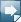 28.10.2013 22:00 | 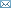 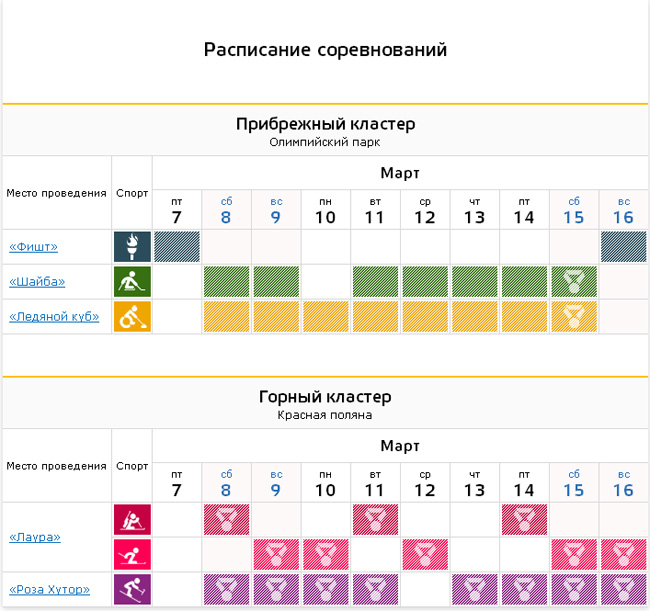 Горнолыжный спорт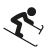  Горнолыжный спорт практикуется во всем мире и включает в себя семь видов соревнований Биатлон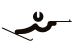 Впервые биатлон появился в программе соревнований спортсменов c физическими нарушениями во время Игр в Инсбруке в 1988 году.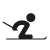 Лыжные гонки Лыжные гонки впервые были проведены на Паралимпийских зимних играх, которые прошли в 1976 году в Орнсколддсвике (Швеция). Следж хоккей на льду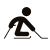 После своего дебюта на Олимпийских зимних играх в Лиллехаммере в 1994 году Паралимпийский вариант хоккея на льду быстро стал одним из самых привлекательных для болельщиков зрелищ. Керлинг на колясках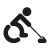 Керлинг на колясках впервые вошел в Паралимпийскую программу в 2006 году во время Игр в Турине.